15.07.2021  № 1302О внесении изменений в постановление администрации города Чебоксары от 30.10.2018 № 2096В соответствии с Федеральным законом от 06.10.2003 № 131-ФЗ «Об общих принципах организации местного самоуправления в Российской Федерации», Федеральным законом от 13.07.2015 № 220-ФЗ «Об организации регулярных перевозок пассажиров и багажа автомобильным транспортом и городским наземным электрическим транспортом в Российской Федерации и о внесении изменений в отдельные законодательные акты Российской Федерации», Законом Чувашской Республики от 29.12.2003 № 48 «Об организации перевозок пассажиров и багажа автомобильным транспортом и городским наземным электрическим транспортом в Чувашской Республике», решением Чебоксарского городского Собрания депутатов от 22.09.2016 № 446 «О Положении об организации регулярных перевозок пассажиров и багажа автомобильным транспортом и городским наземным электрическим транспортом на территории муниципального образования города Чебоксары» администрация города Чебоксары  п о с т а н о в л я е т:1. Внести в Порядок установления регулируемых тарифов на перевозки пассажиров и багажа автомобильным транспортом и городским наземным электрическим транспортом по муниципальным маршрутам регулярных перевозок на территории муниципального образования города Чебоксары, утвержденный постановлением администрации города Чебоксары от 30.10.2018 № 2096, следующие изменения:1.1. Пункт 1.3 раздела 1 «Общие положения» дополнить абзацем четырнадцатым следующего содержания: «метод индексации – метод, при котором осуществляется индексация регулируемого тарифа на индексы изменения потребительских цен (в среднем за год в процентах к предыдущему году), определенные в базовом варианте прогноза социально-экономического развития Чувашской Республики, одобренного распоряжением Кабинета Министров Чувашской Республики, на очередной год»;абзац четырнадцатый считать абзацем пятнадцатым.1.2. В разделе 3 «Порядок рассмотрения и установления регулируемых тарифов»:пункт 3.2 изложить в следующей редакции:«3.2. Регулируемые тарифы устанавливаются либо изменяются как по инициативе перевозчика, так и по инициативе администрации города Чебоксары.При расчете регулируемых тарифов на транспортные услуги применяются:метод экономически обоснованных расходов (затрат);метод индексации. Метод расчета регулируемых тарифов определяется администрацией города Чебоксары с учетом предложений перевозчиков»;абзац второй пункта 3.8 изложить в следующей редакции:«В случае если для принятия решения необходима дополнительная информация или материалы представлены на рассмотрение не в полном объеме, администрация города Чебоксары запрашивает необходимые дополнительные материалы, при этом срок рассмотрения материалов увеличивается не более чем на 30 календарных дней. Перевозчик, направивший расчетные материалы, уведомляется о продлении срока, не позднее 3 рабочих дней со дня направленных запросов».2. Настоящее постановление вступает в силу со дня его официального опубликования.3. Контроль за исполнением настоящего постановления возложить на заместителя главы администрации города Чебоксары по экономическому развитию и финансам Л.Р. Сафину.Глава администрации города Чебоксары                                     А.О. ЛадыковЧăваш РеспубликиШупашкар хулаАдминистрацийěЙЫШĂНУ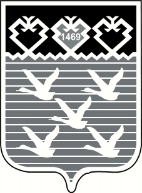 Чувашская РеспубликаАдминистрациягорода ЧебоксарыПОСТАНОВЛЕНИЕ